 	Even-Number Cards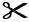 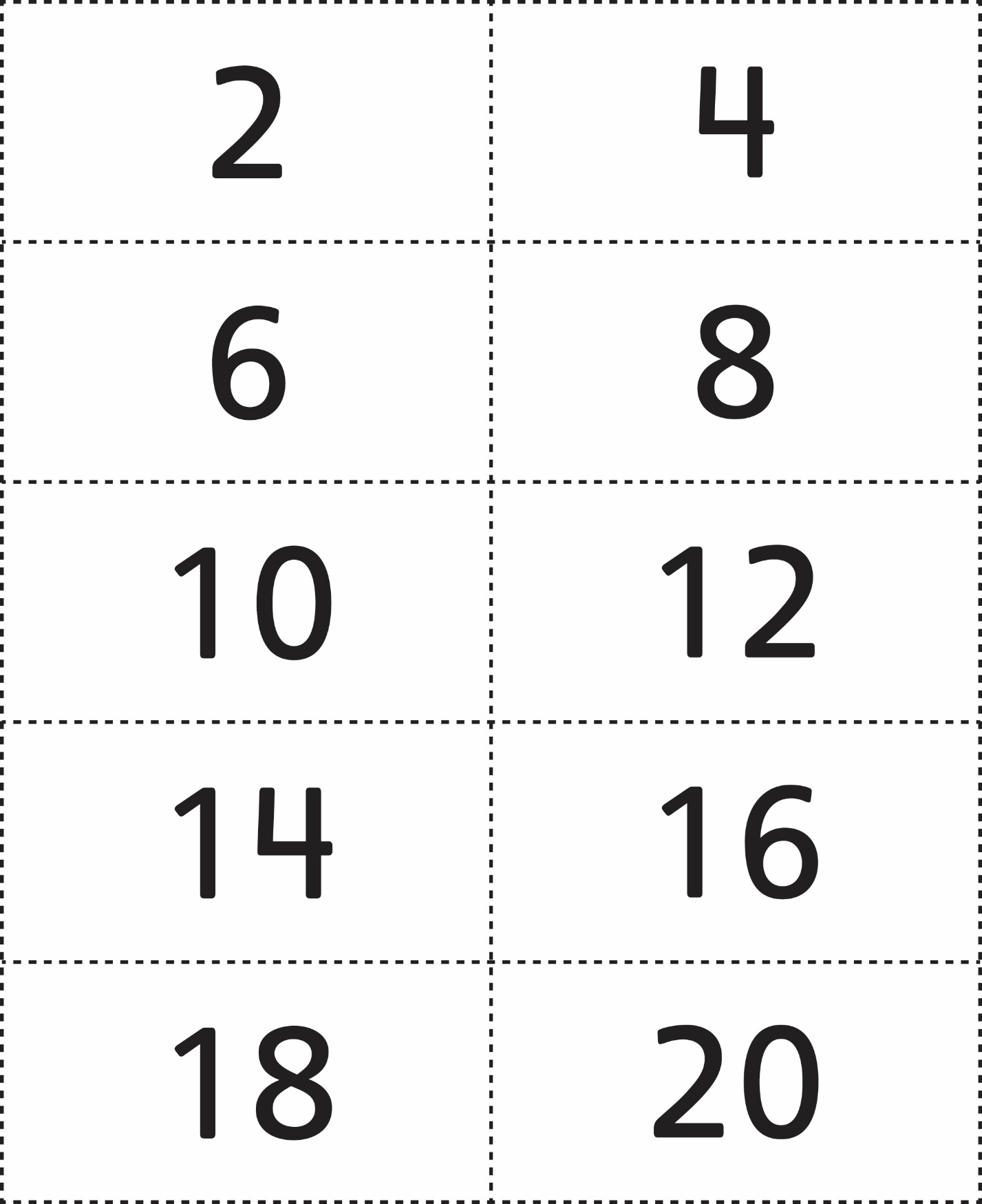 